         КАРАР                                                                        ПОСТАНОВЛЕНИЕ26  февраль  2021  йыл	   № 8                            26 февраля  2021 годаОб актуализации схем теплоснабженияВ соответствии  статьи 23 Федерального закона от 27.07.2010 года«О теплоснабжении», постановления Правительства РФ от 22.02.2012 года № 154 «О требованиях к схемам теплоснабжения, порядку их разработки и утверждения», Администрация сельского  поселения  Лагеревский  сельсовет муниципального района  Салаватский район  Республики Башкортостанпостановляет:1. Утвердить результаты актуализации Схем теплоснабжения сельского  поселения  Лагеревский  сельсовет муниципального района  Салаватский район  Республики Башкортостан. 2. Контроль над  исполнением данного Постановления оставляю за собой. Глава сельского поселенияЛагеревский сельсовет:                                                                Р.Р. НизамовБашҡортостан республикаһы Салауат районымуниципаль районының Лағыр ауыл советыауыл биләмәһе хакимиәте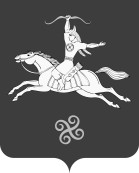 Республика Башкортостан Администрация сельского поселения Лагеревский сельсовет муниципального района                       Салаватский район452497, Лагыр ауылы,Йәштәр урамы, 14тел. (34777) 2-77-94, 2-77-31452497,с.Лагерево, ул.Молодежная, 14тел. (34777) 2-77-94, 2-77-31